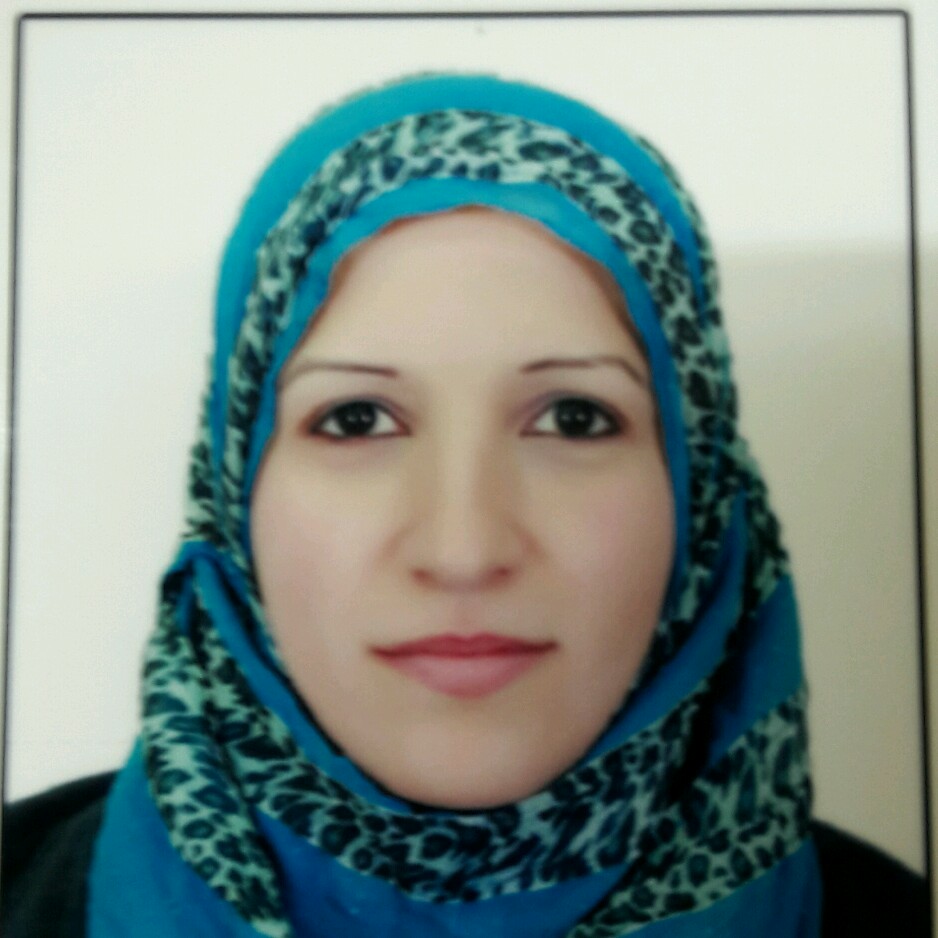 ملاحظات مهمة:يتم أدخال البيانات على حجم خط (10) نوع الخط المعتمد في اللغة الانكليزية هو (Times New Roman)Name :Hind Abdul Qader Bilal AL-Abdaliالاسم الرباعي واللقب :هند عبد القادر بلال علي العبدليDate & place of birth :17-12-1984 Talkef- Ninevehتاريخ ومكان الميلاد :17-12-1984      تلكيف –نينوى Sex: Femaleالجنس:أنثىDepartment :Prosthetic الفرع:صناعة الأسنانGeneral Specialty: Dental  and Oral Surgeryالاختصاص العام: طب وجراحة الفم والأسنانSpecific Specialty: Prosthodonticالاختصاص الدقيق: صناعة الأسنانDegree: Master of Science in Prosthodontic الشهادة:ماجستير صناعة الأسنانAcademic Post: Assistant Lecturerاللقب العلمي:مدرس مساعدCurrent address :Talkef –Manara Villageالعنوان الحالي :قضاء تلكيف –قرية منارةMarital status : Marriedالحالة الاجتماعية : متزوجة Number of years in service:11عدد سنوات الخدمة:11Nationality :Iraqiالجنسية :عراقيةAcademic E. mail: Hind2013@uomosul.edu.iqعنوان البريد الالكتروني الأكاديمي:Mobile No.:رقم الهاتف :Google scholar: Hind Abdul Qader Al-abdaliالباحث العلمي:Research gate: Hind A. Al-abdaliالبوابة البحثية:Researcher ID:معرف البحث:Professional and Academic Experienceالخبرات العلميةAssigning theoretical lectures and supervising the practical laboratory of the prosthetic  in addition to giving theoretical lectures for the dental material the second phase in the alternative site of the University of Mosul in KirkukSupervising the  under graduated students of the fifth stage of the prosthetic clinic for the years 2018 and 2019Lecturer of the Dental materials Laboratory Phase II for the years 2018 and 2019تكليف بإعطاء محاضرات النظري والإشراف ع مختبرا لعملي   لمادة صناعة الأسنان بالاضافه الى إعطاء محاضرات النظري للمادة السنية المرحلة الثانية في الموقع البديل لجامعة الموصل في كركوك إشراف على طلبة المرحلة الخامسة لعيادة صناعة الأسنان  للاعوام2018و2019محاضر لمختبر المادة السنية المرحلة الثانية للأعوام 2018و2019Participations in Scientific Conferences, workshops, symposiums, ect.( last three years)المشاركات في المؤتمرات وورش العمل والندوات العلمية...الخ  (السنوات الثلاثة الاخيرة)Erbil international Dental Meeting 15-16/11/2018 Annual Dental Implantology  Conference 13-14/12/2018  4Mosul Dental Conference&Exhibition2019 Duhok International Dental Conference 28-29/3/2019Autism conference divergence and not backwardness 2019 / College of Medicine University of MosulThe Relation between Skin&The Body Symposium  12/11/2018Obesity in children  Symposium 13/11/2018Symptoms of multiple sclerosis and treatment Symposium/ College of Medicine University of Mosul 18/12/2018Digital Application in Prosthodontics Symposium  in Prosthetic department / College of Dentistry / University of Mosul  14/03/2019 Symposium on the prospects of scientific development in the field of gynecology and obstetrics / Faculty of Medicine 17-12-2019   A course to perform Hajj and Umrah  3-5/12/2018Work shop  Application of spectrophotometer in Dentistry 29/10/2018Work shop Maxillo-Facial Prosthesis 27/11/2018Work shop  Soft Denture Lining Materials 24/12/2018Work shop  Digital Smile Design 14/03/2019Work shop  Register in ORCID, Researcher ID, Academia.edu   31-3-2019  مؤتمر اربيل الدولي لطب الاسنان 2018مؤتمر اينوال لزراعة الاسنان 2018مؤتمر ومعرض موصل الرابع لطب الاسنان 2019مؤتمر دهوك الدولي لطب الاسنان 2019مؤتمر التوحد اختلاف وليس تخلف 2019 /كلية طب جامعة الموصلندوة الجلد مرآة الصحة  2018ندوة السمنة لدى الأطفال2018 ندوة التصلب اللويحي المتعدد الاسباب والعلاج2018ندوة التطبيقات الرقمية في التعويضات الصناعية لفرع صناعة الاسنان/ كلية طب الاسنان/ جامعة الموصل  2019ندوة آفاق التطور العلمي في مجال النسائية والتوليد /كلية الطب جامعة الموصل  17-12-2019 دورة تعليم اداء مناسك الحج والعمرة  3-5/12/2018ورشة عمل تطبيق مقياس الطيف الضوئي في طب الأسنان 29/10/2018ورشة عمل التعويضات الوجه والفكين 27/11/ 2018ورشة عمل مواد تبطين الطقم المرن 24-12-2018ورشة عمل تصميم الابتسامة الرقمية 14/03/2019ورشة عمل التعريف والتسجيل في مواقع اوركيد ومعرف البحث والتعليم الاكاديمي 31-3-2019 Publications ( last three years)المنشورات العلمية (السنوات الثلاثة الأخيرة) Effect of Incorporation of Calcium And Fluoride Salts on Transverse Strength of Acrylic Resin(Al-Rafidain Dental Journal, Volume 15, Issue 1, Pages 362-368)تأثير دمج أملاح الكالسيوم والفلورايد على القوة العرضية لراتنج الاكريليك  Other Activities ( last three years)النشاطات الأخرى (السنوات الثلاثة الأخيرة)Committee on student absences 2018 member2018 Member of the Internal Affairs Committee of the  Prosthetic department Member of the student absences committee 2019Member of the Medical Statistics Unit of the Prosthetic department 2019Serving the community through a field visit to Al- Rowad Primary School 19/12/2018Supervising the students 2nd stage to create posters Titled(Emax ) and titled (Metapex)  for the student Meeting of the college of Dentistry /April 2019  Support Committee for the half year exam for the prosthetic clinic fifth stage 3-12-2018Supporting Committee for the final exam year  for the 2nd stage of dental materials 1-4-2019   لجنة غيابات الطلبة  2018 عضو	 2018	 	عضو لجنة الشؤون الداخلية لفرع صناعة الأسنانعضو لجنة غيابات الطلبة 2019 عضو في وحدة الإحصاء الطبي لفرع صناعة الأسنان2019-2020 خدمة المجتمع من خلال زيارة ميدانيه لمدرسة الرواد الابتدائية الأهلية 19-12-2018  الأشراف على طلبة المرحلة الثانية  لعمل الملصقات الخاصة بلملتقى الطلابي لكلية طب الأسنان نيسان  2019اللجنة الساندة لامتحان نصف السنة لعيادة صناعة الأسنان المرحلة الخامسة 3-12-2018 اللجنة الساندة لامتحان نهائي السنة  المرحلة الثانية المادة السنية  1-4- 2019Appreciation letters ( last three years)كتب الشكر (السنوات الثلاثة الاخيرة)Rowad Primary School (Serving the community through a field visit to Al- Rowad Primary School) 19/12/2018College of Dentistry (Participation in the work shop committees soft denture lining materials )2019College of Dentistry (Supervision of the poster winning 1st place in the Student Meeting of the college of Dentistry )College of Dentistry (Participation in the 10th symposium of the prosthetic department : Digital Application in Prosthodontic)2019College of Dentistry (Participation in the social solidarity Fund) 27-11-2018مدرسة الرواد الابتدائية الأهلية (زيارة ميدانية)19-12-2018 كلية طب الاسنان (مشاركة في لجان ورشة عمل مواد تبطين الطقم المرن)2-1- 2019كلية طب الأسنان (الإشراف ع البوستر الفائز بالمركز الأول في الملتقى الطلابي لكلية طب الأسنان ) 29/04/2019كلية طب الأسنان(مشاركة في لجان ندوة العاشرة لفرع صناعة الاسنان:  التطبيقات الرقمية في التعويضات الصناعية )2019 كلية طب الأسنان (مشاركة في صندوق التكافل الاجتماعي)27-11-2018 